MUKOLIN/OZPZ 58031/22-hak 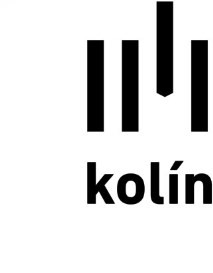 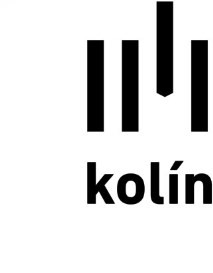 Oznámení o podaném návrhu na vydání opatření obecné povahy - v obcích Kolín (vč. částí Kolín - Sendražice, Štítary a Zibohlavy), Průmyslová zóna Kolín - Ovčáry, Ovčáry, Volárna, Tři Dvory, Konárovice, Veletov, Pašinka, Ratboř, Radovesnice I, Kořenice, Křečhoř (vč. částí Kamhajek a Kutlíře), Libodřice, Chocenice, Břežany I, Velim, Plaňany a Dobřichov, které jsou zásobovány ze skupinového vodovodu Kolín a obcí, které společnost Energie AG Kolín a.s. neprovozuje, ale odebírají vodu též ze skupinového vodovodu Kolín, Radim, Cerhenice a Velký Osek. Návrh opatření obecné povahy (Veřejnou vyhláškou) Městský úřad Kolín, odbor životního prostředí, jako vodoprávní úřad věcně příslušný podle ustanovení §104 odst. 2 písm. c) a § 106 odst. 1 zákona č. 254/2001 Sb., o vodách a o změně některých zákonů (vodní zákon), ve znění pozdějších předpisů a § 27 odst. 2 písm. b) zákona č. 274/2001 Sb., o vodovodech a kanalizacích, ve znění pozdějších předpisů, v souladu s ustanovením § 25 a § 172, § 173 zákona č. 500/2004 Sb., správní řád, v platném znění (dále jen správní řád),                                                                       navrhuje na základě žádosti společnosti ENERGIE AG Kolín, a.s., IČ: 475 38 457, Orebitská 885, Kolín IV, jako provozovatele skupinového vodovodu pro veřejnou potřebu v obcích Kolín (vč. částí Kolín - Sendražice, Štítary a Zibohlavy), Průmyslová zóna Kolín - Ovčáry, Ovčáry, Volárna, Tři Dvory, Konárovice, Veletov, Pašinka, Ratboř, Radovesnice I, Kořenice, Křečhoř (vč. částí Kamhajek a Kutlíře), Libodřice, Chocenice, Břežany I, Velim, Plaňany a Dobřichov, které jsou zásobovány ze skupinového vodovodu Kolín a obcí, které společnost Energie AG Kolín a.s. neprovozuje, ale odebírají vodu též ze skupinového vodovodu Kolín, Radim, Cerhenice, Velký Osek v souladu s ustanovením § 15 odst. 4 zákona č. 274/2001 Sb., o vodovodech a kanalizacích, ve znění pozdějších předpisů,  opatření obecné povahy ve věci dočasného omezení užívání pitné vody z vodovodu pro veřejnou potřebu  od 01.07.2022  do 31.8.2022  v obcích Kolín (vč. částí Kolín - Sendražice, Štítary a Zibohlavy), Průmyslová zóna Kolín - Ovčáry, Ovčáry, Volárna, Tři Dvory, Konárovice, Veletov, Pašinka, Ratboř, Radovesnice I, Kořenice, Křečhoř (vč. částí Kamhajek a Kutlíře), Libodřice, Chocenice, Břežany I, Velim, Plaňany a Dobřichov, které jsou zásobovány ze skupinového vodovodu Kolín a obcí, které společnost Energie AG Kolín a.s. neprovozuje, ale odebírají vodu též ze skupinového vodovodu Kolín, Radim, Cerhenice, Velký Osek spočívající v zákazu napouštění bazénů a kropení zahrad.  	./4 Vodu z veřejného vodovodu je možné užívat pouze pro osobní potřebu k pitným a hygienickým účelům.  Vodoprávní úřad v souladu s ustanovením § 15 odst. 6 zákona o vodovodech a kanalizacích vyzývá dotčené osoby, aby k předloženému níže uvedenému návrhu opatření obecné povahy podaly písemné připomínky do 5 pracovních dnů ode dne zveřejnění návrhu opatření obecné povahy, ve znění: Návrh: Opatření obecné povahy (Veřejnou vyhláškou) Městský úřad Kolín, odbor životního prostředí, jako vodoprávní úřad věcně příslušný podle ustanovení §104 odst. 2 písm. c) a § 106 odst. 1 zákona č. 254/2001 Sb., o vodách a o změně některých zákonů (vodní zákon), ve znění pozdějších předpisů a § 27 odst. 2 písm. b) zákona č. 274/2001 Sb., o vodovodech a kanalizacích, ve znění pozdějších předpisů, v souladu s ustanovením § 25 a § 172, § 173 zákona č. 500/2004 Sb., správní řád, v platném znění (dále jen správní řád), v souladu s ustanovením § 15 odst. 4 zákona č. 274/2001 Sb., o vodovodech a kanalizacích, ve znění pozdějších předpisů, na základě návrhu ENERGIE AG Kolín, a.s., IČ: 475 38 457, Orebitská 885, Kolín IV, jako provozovatele skupinového vodovodu pro veřejnou potřebu ve veřejném zájmu v obcích Kolín (vč. částí Kolín - Sendražice, Štítary a Zibohlavy), Průmyslová zóna Kolín - Ovčáry, Ovčáry, Volárna, Tři Dvory, Konárovice, Veletov, Pašinka, Ratboř, Radovesnice I, Kořenice, Křečhoř (vč. částí Kamhajek a Kutlíře), Libodřice, Chocenice, Břežany I, Velim, Plaňany a Dobřichov, které jsou zásobovány ze skupinového vodovodu Kolín a obcí, které společnost Energie AG Kolín a.s. neprovozuje, ale odebírají vodu též ze skupinového vodovodu Kolín, Radim, Cerhenice, Velký Osek DOČASNĚ OMEZUJE UŽÍVÁNÍ PITNÉ VODY Z VODOVODU PRO VEŘEJNOU POTŘEBU  01.07.2022 do 31.8.2022  v obcích Kolín (vč. částí Kolín - Sendražice, Štítary a Zibohlavy), Průmyslová zóna Kolín - Ovčáry, Ovčáry, Volárna, Tři Dvory, Konárovice, Veletov, Pašinka, Ratboř, Radovesnice I, Kořenice, Křečhoř (vč. částí Kamhajek a Kutlíře), Libodřice, Chocenice, Břežany I, Velim, Plaňany a Dobřichov, které jsou zásobovány ze skupinového vodovodu Kolín a obcí, které společnost Energie AG Kolín a.s. neprovozuje, ale odebírají vodu též ze skupinového vodovodu Kolín, Radim, Cerhenice, Velký Osek, pouze pro osobní potřebu k pitným a hygienickým účelům na výše uvedenou dobu z důvodu omezené kapacity vodovodní sítě při špičkových odběrech pitné vody. Vodu z veřejného vodovodu je možné užívat pouze pro osobní potřebu k pitným a hygienickým účelům.  Odůvodnění: Dne 07.06.2022 požádala spol. ENERGIE AG Kolín, a.s., IČ: 475 38 457, Orebitská 885, Kolín IV, jako provozovatel skupinového vodovodu pro veřejnou potřebu v obci v obcích Kolín (vč. částí Kolín - Sendražice, Štítary a Zibohlavy), Průmyslová zóna Kolín - Ovčáry, Ovčáry, Volárna, Tři Dvory, Konárovice, Veletov, Pašinka, Ratboř, Radovesnice I, Kořenice, Křečhoř (vč. částí Kamhajek a Kutlíře), Libodřice, Chocenice, Břežany I, Velim, Plaňany a Dobřichov, které jsou zásobovány ze skupinového vodovodu Kolín a obcí, které společnost Energie AG Kolín a.s. neprovozuje, ale odebírají vodu též ze skupinového vodovodu Kolín, Radim, Cerhenice, Velký Osek o vydání opatření obecné povahy na dočasné omezení užívání pitné vody z vodovodu pro veřejnou potřebu pro uvedené obce.  Dle sdělení žadatele skupinový vodovod Kolín má při špičkových odběrech pitné vody omezené kapacity vodovodní sítě, a to zejména v horkých letních dnech. Zejména vlivem napouštění bazénů a kropení zahrad dochází v horkých letních dnech ke skokovým nárůstům odběru pitné vody. Tyto nárazové špičkové odběry mohou vést ke krátkodobým omezením dodávek pitné vody ve vodovodní síti. Z důvodu, že nastalo opět suché období a je nedostatečná vydatnost vodních zdrojů, je zákonný důvod k omezení užívání pitné vody z vodovodu pro veřejnou potřebu, proto vodoprávní úřad Městského úřadu Kolín vydává toto opatření obecné povahy, čímž omezuje užívání pitné vody z vodovodu pro veřejnou potřebu. Poučení: Proti opatření obecné povahy nelze v souladu s ustanovením § 173 odst. 2 správního řádu podat opravný prostředek. Soulad opatření s právními předpisy lze posoudit v přezkumném řízení. otisk úředního razítka 	 Ing. Radek Smutný vedoucí odboru životního prostředí a zemědělství Oznámení musí být vyvěšeno na úřední desce po dobu 15 dnů a současně zveřejněno způsobem umožňující dálkový přístup podle věty druhé § 25 odst. 2 správního řádu 15. den je posledním dnem oznámení. Vyvěšeno dne 16.6.2022 	Sejmuto dne 1.7.2022  	 	(razítko a podpis orgánu, který potvrzuje vyvěšení a sejmutí oznámení) Doručuje se: Účastníkům řízení Energie AG Kolín a.s., Orebitská č. p. 885, Kolín IV,  28002 Kolín 2 Město Kolín, Karlovo náměstí č. p. 78, Kolín I,  28012 Kolín (se žádostí o vyvěšení po dobu 15 dnů a zaslání zpět MěÚ Kolín, OŽPZ) Městys Cerhenice, Školská č. p. 444,  28102 Cerhenice (se žádostí o vyvěšení po dobu 15 dnů a zaslání zpět MěÚ Kolín, OŽPZ) Městys Plaňany, Tyršova č. p. 72,  28104 Plaňany (se žádostí o vyvěšení po dobu 15 dnů a zaslání zpět MěÚ Kolín, OŽPZ) Obec Břežany I., Břežany I č. p. 67,  28002 Kolín 2 (se žádostí o vyvěšení po dobu 15 dnů a zaslání zpět MěÚ Kolín, OŽPZ) Obec Konárovice, Na Rynku č. p. 11,  28125 Konárovice (se žádostí o vyvěšení po dobu 15 dnů a zaslání zpět MěÚ Kolín, OŽPZ) Obec Kořenice, Kořenice č. p. 78,  28002 Kolín 2 (se žádostí o vyvěšení po dobu 15 dnů a zaslání zpět MěÚ Kolín, OŽPZ) Obec Křečhoř, Křečhoř č. p. 1,  28002 Kolín 2 (se žádostí o vyvěšení po dobu 15 dnů a zaslání zpět MěÚ Kolín, OŽPZ) Obec Libodřice, Libodřice č. p. 55,  28002 Kolín 2 (se žádostí o vyvěšení po dobu 15 dnů a zaslání zpět MěÚ Kolín, OŽPZ) Obec Ovčáry, Vrchlického č. p. 39, Ovčáry,  28002 Kolín 2 (se žádostí o vyvěšení po dobu 15 dnů a  zaslání zpět MěÚ Kolín, OŽPZ) Obec Pašinka, Pašinka č. p. 10,  28002 Kolín 2 (se žádostí o vyvěšení po dobu 15 dnů a zaslání zpět MěÚ Kolín, OŽPZ) Obec Radim, Radim č. p. 6,  28103 Radim u Kolína (se žádostí o vyvěšení po dobu 15 dnů a zaslání zpět MěÚ Kolín, OŽPZ) Obec Radovesnice I, Lošanská č. p. 23, Radovesnice I,  28002 Kolín 2 (se žádostí o vyvěšení po dobu 15 dnů a zaslání zpět MěÚ Kolín, OŽPZ) Obec Ratboř, Komenského 8, 28141 Ratboř (se žádostí o vyvěšení po dobu 15 dnů a zaslání zpět MěÚ Kolín, OŽPZ) Obec Tři Dvory, Tři Dvory č. p. 271,  28002 Kolín (se žádostí o vyvěšení po dobu 15 dnů a zaslání zpět MěÚ Kolín, OŽPZ) 2 Obec Veletov, Veletov č. p. 5,  28002 Kolín 2 (se žádostí o vyvěšení po dobu 15 dnů a zaslání zpět MěÚ Kolín, OŽPZ) Obec Velim, náměstí Obránců míru č. p. 120,  28101 Velim (se žádostí o vyvěšení po dobu 15 dnů a zaslání zpět MěÚ Kolín, OŽPZ) Obec Velký Osek, Revoluční č. p. 36,  28151 Velký Osek (se žádostí o vyvěšení po dobu 15 dnů a zaslání zpět MěÚ Kolín, OŽPZ) Obec Volárna, Volárna 137, 280 02 Kolín (se žádostí o vyvěšení po dobu 15 dnů a zaslání zpět MěÚ Kolín, OŽPZ) Ostatní: Kancelář úřadu Kolín odd. hospodářské správy, Karlovo nám. č. p. 78,  28002 Kolín 2 (se žádostí o vyvěšení po dobu 15 dnů a zaslání zpět MěÚ Kolín, OŽPZ) Kolín IV 280 02  KOLÍN Spisová zn.: Oprávněná úřední osoba: Telefon: E-mail: OZPZ 13211/2022 Ing. Radek Smutný, Kateřina Haklová, DiS 321 748 324 katerina.haklova@mukolin.cz Počet listů: Příloh/listů: 2 0/0 Datum: 14.06.2022 